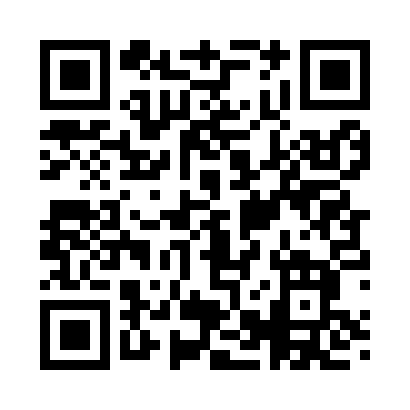 Prayer times for Presquille, Louisiana, USAMon 1 Jul 2024 - Wed 31 Jul 2024High Latitude Method: Angle Based RulePrayer Calculation Method: Islamic Society of North AmericaAsar Calculation Method: ShafiPrayer times provided by https://www.salahtimes.comDateDayFajrSunriseDhuhrAsrMaghribIsha1Mon4:496:061:074:418:079:242Tue4:506:071:074:418:079:243Wed4:506:071:074:428:079:244Thu4:516:081:074:428:079:245Fri4:516:081:074:428:069:236Sat4:526:091:084:428:069:237Sun4:526:091:084:428:069:238Mon4:536:091:084:438:069:239Tue4:536:101:084:438:069:2210Wed4:546:101:084:438:069:2211Thu4:556:111:084:438:059:2112Fri4:556:111:084:438:059:2113Sat4:566:121:084:448:059:2114Sun4:576:131:094:448:049:2015Mon4:576:131:094:448:049:2016Tue4:586:141:094:448:049:1917Wed4:596:141:094:448:039:1918Thu5:006:151:094:448:039:1819Fri5:006:151:094:448:029:1720Sat5:016:161:094:458:029:1721Sun5:026:161:094:458:019:1622Mon5:026:171:094:458:019:1523Tue5:036:181:094:458:009:1524Wed5:046:181:094:458:009:1425Thu5:056:191:094:457:599:1326Fri5:066:191:094:457:599:1227Sat5:066:201:094:457:589:1128Sun5:076:201:094:457:579:1129Mon5:086:211:094:457:579:1030Tue5:096:221:094:457:569:0931Wed5:096:221:094:457:559:08